                                                                                                                                                                                                        О Т К Р Ы Т О Е    А К Ц И О Н Е Р Н О Е     О Б Щ Е С Т В О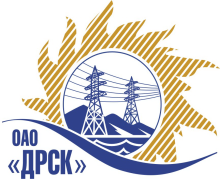 Протокол рассмотрения предложений и выбора победителягород  Благовещенск, ул. Шевченко, 28ПРЕДМЕТ ЗАКУПКИ:Открытый запрос предложений: Периодический медицинский осмотр работников (г.Алдан) филиала "ЮЯЭС"Дата и время процедуры вскрытия конвертов: 01.04.2014 г. в 15:15 (время Благовещенское)Основание для проведения закупки: ГКПЗ 2014 г. закупка 2101 раздел 10.Планируемая стоимость закупки в соответствии с ГКПЗ: 600 000,00  руб. без учета НДC.Форма голосования членов Закупочной комиссии: очно-заочнаяПРИСУТСТВОВАЛИ:	На заседании присутствовали 8 членов Закупочной комиссии 2 уровня. ВОПРОСЫ, ВЫНОСИМЫЕ НА РАССМОТРЕНИЕ ЗАКУПОЧНОЙ КОМИССИИ: 1. О признании предложений соответствующими условиям закупки2. О предварительной ранжировке предложений3. О проведении переторжки4.  Выбор победителяВОПРОС 1 «О признании предложений соответствующими условиям закупки»ОТМЕТИЛИ:Предложения ОАО «Акционерная компания «Железные дороги Якутии» г. Алдан, ГБУ республики Саха (Якутия) «Алданская Центральная Районная Больница» г. Алдан  признаются удовлетворяющим по существу условиям закупки. Предлагается принять данные предложения к дальнейшему рассмотрению.ВОПРОС 2 «О предварительной ранжировки предложений»ОТМЕТИЛИ:В соответствии с требованиями и условиями, предусмотренными извещением о закупке и Закупочной документацией, предлагается предварительно ранжировать предложения следующим образом: ВОПРОС 3 «О проведении переторжки»ОТМЕТИЛИ:Учитывая результаты экспертизы предложений Участников закупки, Закупочная комиссия полагает не целесообразным проведение переторжки.ВОПРОС 4 «Выбор победителя»ОТМЕТИЛИ:На основании вышеприведенной ранжировки предложений предлагается признать Победителем Участника, занявшего первое место, а именно: ОАО «Акционерная компания «Железные дороги Якутии» г. Алдан, предложение на общую сумму – 517 060,00  руб. без учета НДС. Условия финансирования: в течение 10 календарных дней с даты получения счета-фактуры и акта выполненных работ. Срок выполнения работ: 01.04.2014 г. - 31.05.2014 г. Срок действия оферты до 31.12.2014 г.РЕШИЛИ:Признать предложения ОАО «Акционерная компания «Железные дороги Якутии» г. Алдан, ГБУ республики Саха (Якутия) «Алданская Центральная Районная Больница» г. Алдан   соответствующими условиям закупкиУтвердить предварительную ранжировку предложений:Процедуру переторжки не проводить.Признать Победителем ОАО «Акционерная компания «Железные дороги Якутии» г. Алдан, предложение на общую сумму – 517 060,00  руб. без учета НДС. Условия финансирования: в течение 10 календарных дней с даты получения счета-фактуры и акта выполненных работ. Срок выполнения работ: 01.04.2014 г. - 31.05.2014 г. Срок действия оферты до 31.12.2014 г.ДАЛЬНЕВОСТОЧНАЯ РАСПРЕДЕЛИТЕЛЬНАЯ СЕТЕВАЯ КОМПАНИЯУл.Шевченко, 28,   г.Благовещенск,  675000,     РоссияТел: (4162) 397-359; Тел/факс (4162) 397-200, 397-436Телетайп    154147 «МАРС»;         E-mail: doc@drsk.ruОКПО 78900638,    ОГРН  1052800111308,   ИНН/КПП  2801108200/280150001№ 226/ПрУ-ВП«14» апреля 2014 годаместоНаименование претендента на участие в открытом запросе предложений и его адресПредмет и общая цена заявки на участие в открытом запросе предложений1 местоОАО «Акционерная компания «Железные дороги Якутии»(г. Алдан ул. Маяковского 14)цена 517 060,00  руб. без учета НДС Условия финансирования: в течение 10 календарных дней с даты получения счета-фактуры и акта выполненных работсрок выполнения работ: 01.04.2014 г. - 31.05.2014 г.Срок действия оферты до 31.12.2014 г.2 местоГБУ республики Саха (Якутия) «Алданская Центральная Районная Больница»(г. Алдан, ул. Комарова, 27)цена 543 620,00  руб. без учета НДС срок выполнения работ: дата заключения договора - 31.05.2014 г.Срок действия оферты до 31.12.2014 г.Ответственный секретарь Закупочной комиссии 2 уровня ОАО «ДРСК»: Моторина О.А. _______________________________Технический секретарь Закупочной комиссии 2 уровня ОАО «ДРСК»: Коврижкина Е.Ю.  _______________________________